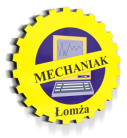 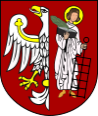 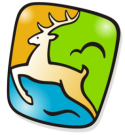 Regulamin Międzyszkolnego Konkursu Fotograficznego             „Patriotyczne inspiracje 2018”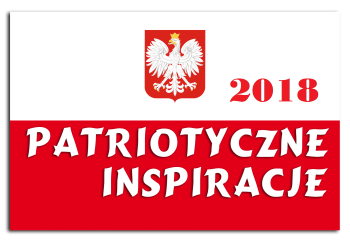 organizowanego przez 
Zespół Szkół Mechanicznych i Ogólnokształcących nr 5im. Marszałka Józefa Piłsudskiego w ŁomżyCELE KONKURSURozumienie istoty patriotyzmu przez młodego człowieka.Wzmocnienie poczucia tożsamości narodowej.Poznanie miejsc upamiętniających walkę o niepodległość.Zainteresowanie fotografowaniem jako kreatywnym sposobem spędzania wolnego czasu.Realizacja zainteresowań i pasji uczniów.ZAKRES TEMATYCZNY KONKURSUTwórcza i indywidualna interpretacja tematu„ Patriotyczne inspiracje 2018 ” np.:miejsca pamięci narodowej dotyczące ważnych wydarzeń historycznych i walki o niepodległość ( zabytki, cmentarze, groby, pomniki…) ,uroczystości, rocznice, obchody o charakterze patriotycznym,inne patriotyczne przeżycia, doświadczenia , sytuacje dostrzeżone poprzez obiektyw aparatu fotograficznego.III.  POSTANOWIENIA OGÓLNE Organizatorem konkursu jest Zespół Szkół Mechanicznych i Ogólnokształcących nr 5 im. Marszałka Józefa Piłsudskiego w Łomży.Zasady konkursu określa niniejszy regulamin.Konkurs jest otwarty - skierowany do:uczniów szkół gimnazjalnych i ponadgimnazjalnych oraz uczniów klas VIII szkół podstawowych powiatu i miasta Łomża,uczniów szkół gimnazjalnych i ponadgimnazjalnych oraz uczniów klas VIII szkół podstawowych należących do Podlaskiej  Rodziny Szkół im. Bohaterów  Walkio Niepodległość.Prace wykonane niezgodnie z regulaminem, nadesłane po terminie, zniszczone w wyniku niewłaściwego zabezpieczenia nie będą brane pod uwagę przy ocenie konkursowej.O wynikach konkursu  uczestnicy zostaną powiadomieni do dnia 7 XI 2018 r. drogą telefoniczną lub e-mailową.Zgłoszenie zdjęcia do konkursu oznacza zgodę na zasady zawarte w niniejszym regulaminie oraz nieodpłatne wykorzystywanie fotografii w celu propagowania konkursu i treści patriotycznych. Organizator zastrzega sobie prawo do promocji fotografii zgłoszonych do konkursu, umieszczania ich w przestrzeni  internetowej,  w mediach i wykorzystania ich w innej formie podając dane autora (imię i nazwisko). Fotografie zgłoszone do konkursu nie będą zwracane, zostaną wyeksponowane na pokonkursowej wystawie w ZSMiO nr 5 w Łomży.IV. PRACE  KONKURSOWE Szkoła może zgłosić dowolną ilość uczestników (załącznik nr 1a lub 1b).Każdy uczestnik przekazuje 1-3 fotografie w formacie minimum 18x24 cm spełniającą wymogi tematyczne konkursu (dostarcza ją również w wersji cyfrowej na podpisanej płycie CD lub przesyła na adres biblioteka.zsmio@gmail.com).Fotografie mogą być kolorowe, czarno-białe lub w sepii, wywołane na papierze fotograficznym.Do fotografii należy dołączyć kartę informacyjną ( przykleić na odwrocie- załącznik nr 2).Z konkursu wyłącza się prace uprzednio nagradzane lub wystawiane. Termin zgłaszania zdjęć mija dnia 31.10.2018 r.Zdjęcia w wersji papierowej (oraz ewentualnie płytę CD)  należy przesłać w kopercie umieszczając na niej następujące informacje: imię i nazwisko autora, szkoła, klasa oraz tytuł konkursu „Patriotyczne inspiracje 2018”.Fotografie należy składać w bibliotece ZSMiO nr 5 w Łomży, bądź przesłać na adres:Zespół Szkół Mechanicznych i Ogólnokształcących nr 5 w Łomżyul. Przykoszarowa 2218-400 Łomżaz dopiskiem „Patriotyczne inspiracje 2018 – konkurs fotograficzny”.Uczestnik konkursu lub działający w jego imieniu przedstawiciel konkursu akceptując regulamin oświadcza, że: uczestnik konkursu posiada pełnię praw autorskich do zgłoszonych w konkursie prac, które są  wynikiem  jego samodzielnej pracy, ponosi odpowiedzialność za uzyskanie zgody na publikację wizerunku osoby znajdującej się na fotografii,wyraża zgodę na korzystanie z utworu, jakim jest praca konkursowa, poprzez udzielenie nieodpłatnej, niewyłącznej licencji Organizatorowi konkursu na następujących polach eksploatacji: publiczne wyświetlenie, wystawianie, odtworzenie, w szczególności publikacja prac konkursowych w gazetce szkolnej oraz na stronie internetowej ZSMiO (www.zsmio.pl).V. KRYTERIA OCENY PRAC KONKURSOWYCHOceny fotografii dokona powołane jury.Ocenie podlegać będą następujące elementy prac fotograficznych: - zgodność z tematyką konkursu, - ekspresja emocji zawartych w obrazie, - pomysłowość, - oryginalność, - estetyka wykonania pracy. Ocena prac będzie odbywać się w dwóch kategoriach wiekowych:- uczniowie klas VIII szkół podstawowych oraz  klas III szkół gimnazjalnych, - uczniowie szkół ponadgimnazjalnych.VI. NAGRODYUroczyste wręczenie nagród odbędzie się podczas obchodów Święta Szkoły - 9 listopada 2018 r. w sali gimnastycznej ZSMiO nr 5 w Łomży, ul. Przykoszarowa 22.Nagrody zostaną przyznane autorom, których prace uzyskają największą liczbę punktów. W sytuacji, w której dane prace otrzymają równą ilość punktów, decyzję o przyznaniu poszczególnych nagród podejmuje Przewodniczący Komisji Konkursowej. Organizator przewiduje przyznanie nagród rzeczowych w dwóch kategoriach: szkoły podstawowe ( klasa VIII) i  gimnazjalne- I, II, III miejsce oraz wyróżnienia,szkoły ponadgimnazjalne  - I, II, III miejsce oraz wyróżnienia.Pozostali uczestnicy otrzymają pamiątkowe dyplomy.Zapraszamy do udziału w konkursie!Organizatorzy:     Ewa Fronc -RomaniukBeata BorawskaZałączniki:Załącznik nr 1aKarta zgłoszenia uczestnika pełnoletniego konkursu.Załącznik nr 1b Karta zgłoszenia uczestnika niepełnoletniego konkursu.Załącznik nr 2 Karta informacyjna fotografii.*w przypadku załączników 1a i 1b należy wypełnić jeden z dwóchZałącznik nr 1aKarta zgłoszenia uczestnika Międzyszkolnego Konkursu Fotograficznego   „Patriotyczne inspiracje 2018”organizowanego przez Zespół Szkół Mechanicznych i Ogólnokształcących nr 5im. Marszałka Józefa Piłsudskiego w ŁomżyImię i nazwisko ................................................................................................................. Adres zamieszkania ........................................................................................................... Data urodzenia ....................................................... telefon .......................................... e-mail ......................................................................... Adres i nazwa szkoły: .......................................................................................................... Imię, nazwisko, numer telefonu szkolnego opiekuna konkursu………………………………………………………………………………………………………………………………………………………………………………Oświadczam, że jestem autorem prac, które zgłaszam do konkursu.Akceptację/nie akceptuję* warunki regulaminu.Wyrażam/ nie wyrażam* zgodę na przetwarzanie moich danych osobowych zamieszczonych w niniejszym formularzu w celu przeprowadzenia konkursu oraz informowania mnie o wynikach. Organizator informuje, iż uczestnikowi służy prawo do wglądu do jego danych osobowych oraz ich poprawiania.Wyrażam/nie wyrażam* zgodę na wykorzystanie mojego imienia, nazwiska, informacji o miejscowości, w której mieszkam oraz szkoły, w której się uczę, jak również mojego wizerunku w celu informowania (także w mediach) o moim udziale w konkursie.Oznaczone * - niepotrzebne skreślić …….................................................................... Data i podpis uczestnika konkursu (uczestnik pełnoletni)Załącznik nr 1bKarta zgłoszenia uczestnika Międzyszkolnego Konkursu Fotograficznego   „Patriotyczne inspiracje 2018”organizowanego przez Zespół Szkół Mechanicznych i Ogólnokształcących nr 5im. Marszałka Józefa Piłsudskiego w ŁomżyDane przedstawiciela ustawowego (opiekuna prawnego):Imię i nazwisko ................................................................................................................. Adres zamieszkania ........................................................................................................... telefon .......................................... e-mail ......................................................................... Dane uczestnika konkursu:Imię i nazwisko ................................................................................................................. Adres zamieszkania ........................................................................................................... Data urodzenia ....................................................... telefon .......................................... e-mail ......................................................................... Adres i nazwa szkoły: .......................................................................................................... Imię, nazwisko, numer telefonu szkolnego opiekuna konkursu………………………………………………………………………………………………………………………………………………………………………………Działając jako przedstawiciel ustawowy małoletniego – uczestnika konkursu:Akceptację/nie akceptuję* warunki regulaminu.Wyrażam/ nie wyrażam* zgodę na przetwarzanie moich danych osobowych zamieszczonych w niniejszym formularzu oraz danych osobowych uczestnika konkursu w celu przeprowadzenia konkursu oraz informowania mnie i uczestnika o jego wynikach. Organizator informuje, iż służy Panu/Pani prawo do wglądu do danych osobowych oraz ich poprawiania.Wyrażam/nie wyrażam* zgodę na wykorzystanie mojego imienia, nazwiska, informacji o miejscowości, w której mieszkam oraz szkoły, w której się uczę, jak również mojego wizerunku w celu informowania (także w mediach) o moim udziale w konkursie.Oznaczone * - niepotrzebne skreślić …….................................................................... Data i podpis przedstawiciela ustawowegoOświadczam, że jestem autorem prac, które zgłaszam do konkursu.…….................................................................... Data i podpis uczestnika konkursuZałącznik nr 2Karta informacyjna fotografii (do przyklejenia na odwrocie zdjęcia, proszę wypełnić czytelnie)Tytuł zdjęciaImię i nazwiskoNazwa szkoły KlasaAdres szkoły Telefon i/lub e-  mail autora zdjęć 